湖村镇开展年前诚信宁化宣传活动为全面推进诚信体系建设，弘扬诚信美德，积极营造春节期间诚信经营良好社会风气，给人民群众创造一个诚信温馨、安全舒心的消费环境，1月16日，湖村镇企业站、文明办组织志愿者在辖区内开展诚信守法经营宣传活动，营造诚信经营好风气。活动过程中，湖村镇志愿者与村居工作人员一起走街串巷，进入店面，向城乡居民和经营户发放宣传单开展诚信宣传教育活动。向他们宣传、简介诚信的重要性，引导他们做诚实守信的人，争做诚信的传播者。本次宣传活动，共发放宣传资料300余份，宣传品100余份，加强了对群众的诚信教育，推动了人民群众思想水平、素质的提高。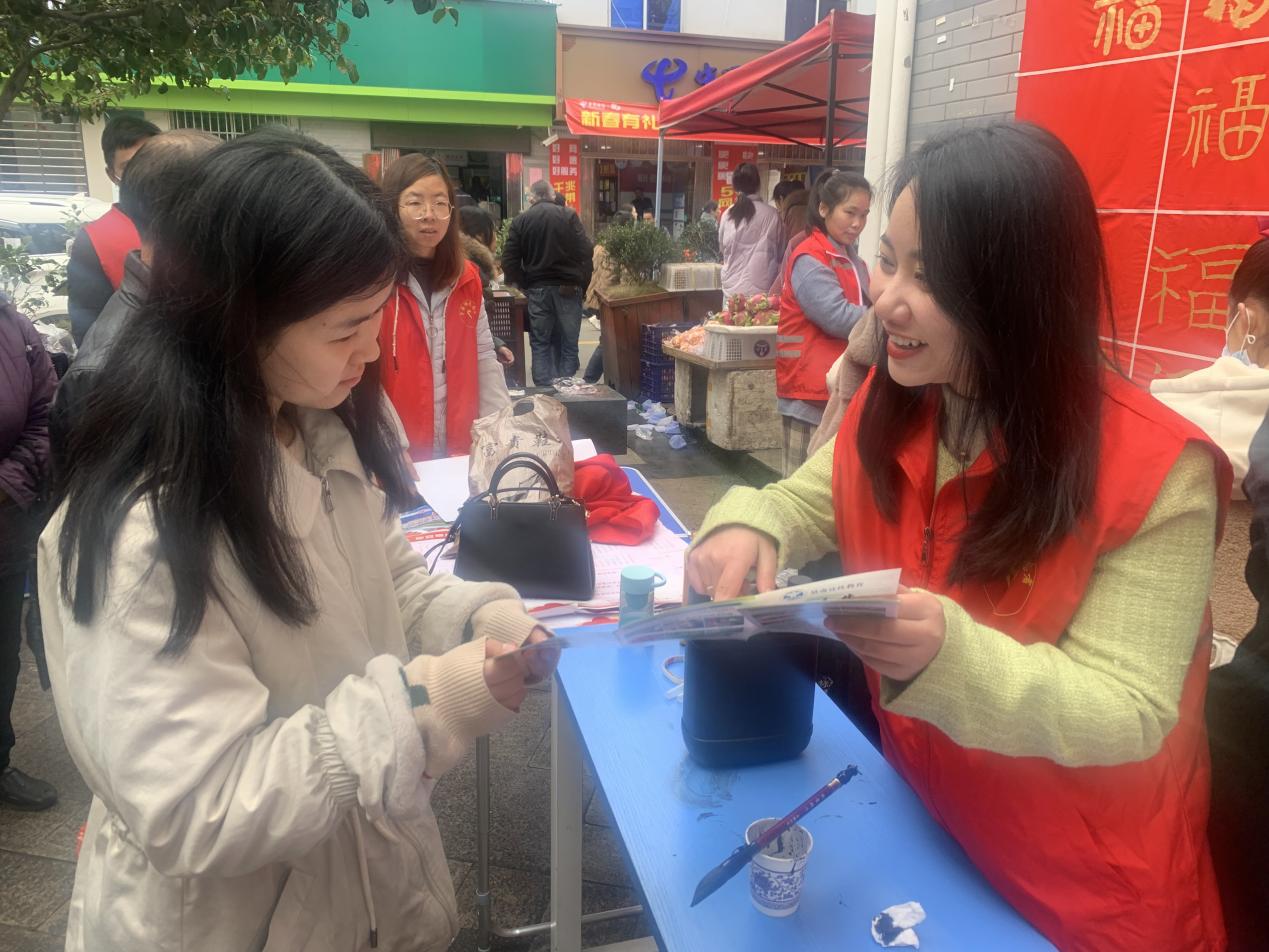 